Отчет о деятельности   Совета депутатов Таштыпского сельсовета  за 2021 годСовет депутатов  Таштыпского  сельсовета  - представительный орган, состоит из 13 депутатов, которые избираются по 4 округам территории Таштыпского сельсовета. На 01.01.2021 года  деятельность осуществлялась 13 депутатами 4 созыва. С 01.01.2022 года деятельность  осуществляется 12 депутатами: мужчин 7 человек, женщин 5 человек. В конце года рассмотрено личное заявление депутата Совета депутатов Таштыпского сельсовета, избранной по избирательному округу № 4 - о сложении депутатских полномочий.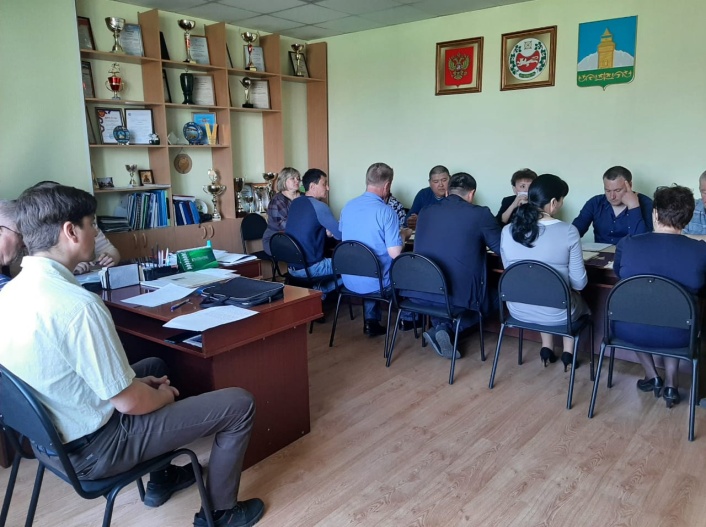 Основные направления деятельности Совета депутатов  предусмотрены Уставом поселения. Деятельность Совета депутатов основывается на свободном коллективном обсуждении в решении всех вопросов. Основными видами деятельности Совета депутатов являются: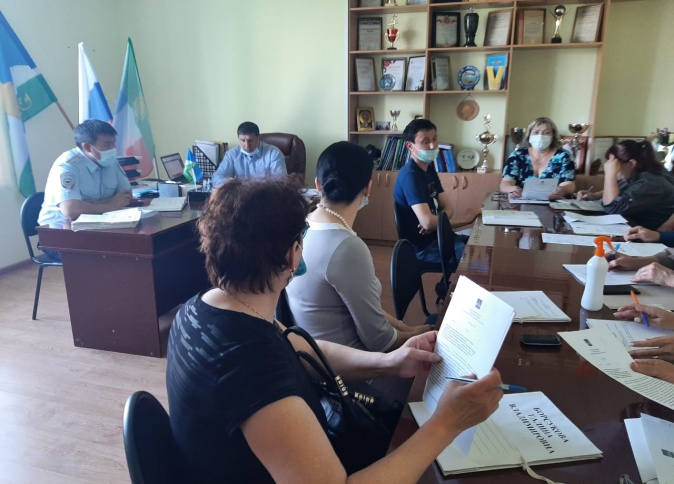 - разработка проектов решений Совета депутатов;- подготовка замечаний, предложений и дополнений по рассматриваемым проектам нормативно-правовых актов;- встречи  с населением и содействие в решении вопросов местного значения;- контроль над исполнением решений Совета депутатов;-взаимодействие с администрацией  Таштыпского  сельсовета, совместное решение проблемных вопросов.        Работа постоянных комиссий Совета депутатов поселения осуществляется в соответствии с принятыми нормативно-правовыми актами, регулирующими и контролирующими деятельность депутатов. Проведено – 9 заседаний  постоянных  комиссий, на которых рассмотрен  41 вопрос.За 2021  год проведено 9   сессий  Совета  депутатов, на которых рассмотрено  43 вопроса, в том числе:По бюджету, налогам и сборам -10.Отчет главы муниципального образования -1Принято решений общеобязательных (нормативных) правил- 8Организационных вопросов -2О  принятии и изменении  Устава  муниципального образования Таштыпский  сельсовет -3.По вопросам  жилищно-коммунального хозяйства и благоустройства -1.О владении, пользовании и распоряжении муниципальной собственности, местными природными ресурсами и землями – 9     В порядке контроля депутаты ежеквартально рассматривали информацию об исполнении бюджета поселения.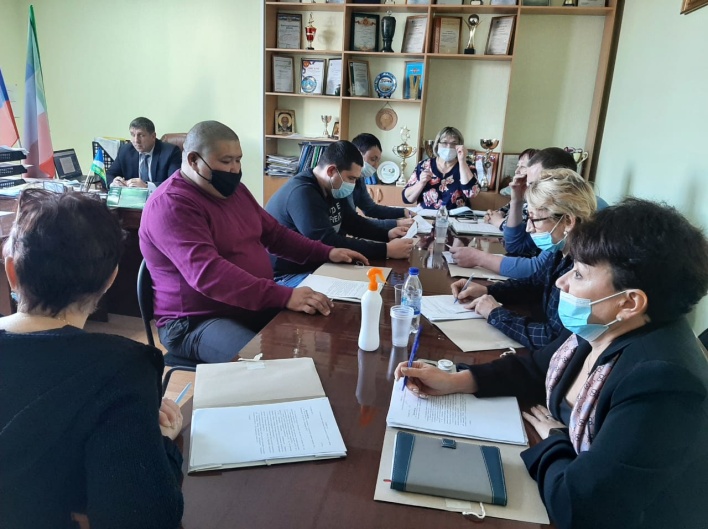    Проведены публичные слушания:- по проекту Решения о внесении  изменений и  дополнений  в  Устав Таштыпского сельсовета,- проекту бюджета на 2022 год и плановый период 2023 и 2024 год.В течение года вели   прием жителей села, принято 139  человек.Выдано:-Актов   обследования -  56-Бытовых  характеристик  - 37Депутатами 4 созыва совместно с женсоветом Таштыпского сельсовета ведется совместная работа по профилактике правонарушений, посещаются семьи, состоящие на всех видах профилактического учета.Депутат на постоянной основе                                                                 А.В. Андреева.